	Medical Form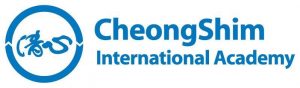 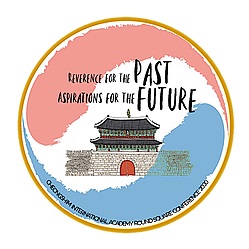 Please read the following document extremely carefully. It is vital that this policy is understood and that knowledge of this policy is passed on to student delegates before their arrival at the conference site on March 9, 2020. As part of your agreement to attend the conference, CheongShim International Academy requires ALL delegates to possess travel insurance that covers all medical expenses.  In addition, CheongShim International Academy requires all delegates to have received all immunizations as recommend by the delegates' host country.Consent Agreement: In case of my child falling ill/being involved in an accident, I request CheongShim International Academy to make their very best efforts to contact me using the information that I have provided in this form, including but not limited to telephone calls and email. Attempts to contact notwithstanding, I consent to CheongShim International Academy taking my child to any licensed doctor selected by the school; for that doctor to conduct any and all examinations, diagnosis, treatment, or surgeries as is deemed necessary by him/her; and that CheongShim International Academy should not wait for my verbal consent in the form of a confirmatory telephone call in the event of medical attention being necessary for my child. By signing this document, I am authorizing the use of medical examination, diagnosis, and treatment by medical professionals on my child in the unlikely event that such attention is needed.  Full name of delegate _________________ __________________________________________Name of parent/legal guardian (if applicable) _________________________________________Telephone number of parent/legal guardian _________________________________________Email address of parent/legal guardian ______________________________________________Name of School _________________________________________________________________Signature of parent/legal guardian _________________________________________________Signature of delegate (if adult) _____________________________________________________Date _________________________________________________________________________General Medical History(1) 	Is the delegate in general good health? 					Yes/No	Please explain if necessary:_________ ________________________________________	________________________________________________________________________	________________________________________________________________________	________________________________________________________________________(2)	Has the delegate ever suffered from any of the following? Please circle as appropriate.	________________________________________________________________________	ADD/ADHD			Asthma			Dizziness	Eating disorder		Frequent Headaches		Kidney Disease	Mononucleosis		Seizures			Glasses/Contact Lenses	Allergies			Diabetes			Ear problems	Eye Problems			Heart Disease			Hearing aids	Rheumatic Fever		Tuberculosis			Epilepsy	________________________________________________________________________	Please explain any item circled above: ________________________________________	________________________________________________________________________	________________________________________________________________________	________________________________________________________________________(3) 	Is the delegate currently receiving treatment for any medical problem? 	Yes/No	If yes, please explain: ______________________________________________________	________________________________________________________________________	________________________________________________________________________(4) 	Has the delegate ever suffered from any serious disease, and or required surgery? 	Yes/No	If yes, please explain, including dates when possible: _____________________________	________________________________________________________________________	________________________________________________________________________(5)	Does the delegate have any allergies, including to food or medication? 	Yes/No	If yes, please explain: ______________________________________________________	________________________________________________________________________	________________________________________________________________________(6) 	Is or has the delegate been receiving mental health treatment?		Yes/No	If yes, please explain: ______________________________________________________	________________________________________________________________________	________________________________________________________________________(7) 	Is the delegate precluded from eating/drinking anything due to religious, personal 	If yes, please explain: ______________________________________________________	________________________________________________________________________	________________________________________________________________________Medical History Agreement: I certify that no information concerning the health of me/my child has been withheld or misrepresented on this form. I take full responsibility for any and all consequences of me providing false or misleading information on this form. Signed: _______________________________________ (Parent/Legal Guardian/Adult Delegate)Name: ________________________________________(Parent/Legal Guardian/Adult Delegate)Date: ______________________________________________________